Please ensure each student provides the following details and that the supervising teacher provides a signature below to verify the lift took place. Please give all weight measurements in kilograms.  Feel free to place the student’s details together on one spreadsheet with all the required information for each student contained in that document for your convenience, with just one signature needed to verify all results. For more information about Powerlifting Australia Ltd visit www.powerliftingaustralia.com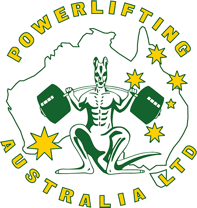 POWERLIFTING AUSTRALIA LTD2020 Australian Schools’ Bench Press ChampionshipsStudent Entry Form & Results Sheet Student's Name:Sex: Male / Female (please circle)Date of Birth:Student's home address:Suburb:State:                    Postcode:Name of School:Bodyweight (kg):Best lift performed (kg):Teacher's Signature:Date:Student's Name:Sex: Male / Female (please circle)Date of Birth:Student's home address:Suburb:State:                    Postcode:Name of School:Bodyweight (kg):Best lift performed (kg):Teacher's Signature:Date:Student's Name:Sex: Male / Female (please circle)Date of Birth:Student's home address:Suburb:State:                    Postcode:Name of School:Bodyweight (kg):Best lift performed (kg):Teacher's Signature:Date:Student's Name:Sex: Male / Female (please circle)Date of Birth:Student's home address:Suburb:State:                    Postcode:Name of School:Bodyweight (kg):Best lift performed (kg):Teacher's Signature:Date:Student's Name:Sex: Male / Female (please circle)Date of Birth:Student's home address:Suburb:State:                    Postcode:Name of School:Bodyweight (kg):Best lift performed (kg):Teacher's Signature:Date:Student's Name:Sex: Male / Female (please circle)Date of Birth:Student's home address:Suburb:State:                    Postcode:Name of School:Bodyweight (kg):Best lift performed (kg):Teacher's Signature:Date:Student's Name:Sex: Male / Female (please circle)Date of Birth:Student's home address:Suburb:State:                    Postcode:Name of School:Bodyweight (kg):Best lift performed (kg):Teacher's Signature:Date:Student's Name:Sex: Male / Female (please circle)Date of Birth:Student's home address:Suburb:State:                    Postcode:Name of School:Bodyweight (kg):Best lift performed (kg):Teacher's Signature:Date:Student's Name:Sex: Male / Female (please circle)Date of Birth:Student's home address:Suburb:State:                    Postcode:Name of School:Bodyweight (kg):Best lift performed (kg):Teacher's Signature:Date:Student's Name:Sex: Male / Female (please circle)Date of Birth:Student's home address:Suburb:State:                    Postcode:Name of School:Bodyweight (kg):Best lift performed (kg):Teacher's Signature:Date:Student's Name:Sex: Male / Female (please circle)Date of Birth:Student's home address:Suburb:State:                    Postcode:Name of School:Bodyweight (kg):Best lift performed (kg):Teacher's Signature:Date:Student's Name:Sex: Male / Female (please circle)Date of Birth:Student's home address:Suburb:State:                    Postcode:Name of School:Bodyweight (kg):Best lift performed (kg):Teacher's Signature:Date:Student's Name:Sex: Male / Female (please circle)Date of Birth:Student's home address:Suburb:State:                    Postcode:Name of School:Bodyweight (kg):Best lift performed (kg):Teacher's Signature:Date:Student's Name:Sex: Male / Female (please circle)Date of Birth:Student's home address:Suburb:State:                    Postcode:Name of School:Bodyweight (kg):Best lift performed (kg):Teacher's Signature:Date:Student's Name:Sex: Male / Female (please circle)Date of Birth:Student's home address:Suburb:State:                    Postcode:Name of School:Bodyweight (kg):Best lift performed (kg):Teacher's Signature:Date:Student's Name:Sex: Male / Female (please circle)Date of Birth:Student's home address:Suburb:State:                    Postcode:Name of School:Bodyweight (kg):Best lift performed (kg):Teacher's Signature:Date:Student's Name:Sex: Male / Female (please circle)Date of Birth:Student's home address:Suburb:State:                    Postcode:Name of School:Bodyweight (kg):Best lift performed (kg):Teacher's Signature:Date:Student's Name:Sex: Male / Female (please circle)Date of Birth:Student's home address:Suburb:State:                    Postcode:Name of School:Bodyweight (kg):Best lift performed (kg):Teacher's Signature:Date:Student's Name:Sex: Male / Female (please circle)Date of Birth:Student's home address:Suburb:State:                    Postcode:Name of School:Bodyweight (kg):Best lift performed (kg):Teacher's Signature:Date:Student's Name:Sex: Male / Female (please circle)Date of Birth:Student's home address:Suburb:State:                    Postcode:Name of School:Bodyweight (kg):Best lift performed (kg):Teacher's Signature:Date:Student's Name:Sex: Male / Female (please circle)Date of Birth:Student's home address:Suburb:State:                    Postcode:Name of School:Bodyweight (kg):Best lift performed (kg):Teacher's Signature:Date:Student's Name:Sex: Male / Female (please circle)Date of Birth:Student's home address:Suburb:State:                    Postcode:Name of School:Bodyweight (kg):Best lift performed (kg):Teacher's Signature:Date:Student's Name:Sex: Male / Female (please circle)Date of Birth:Student's home address:Suburb:State:                    Postcode:Name of School:Bodyweight (kg):Best lift performed (kg):Teacher's Signature:Date:Student's Name:Sex: Male / Female (please circle)Date of Birth:Student's home address:Suburb:State:                    Postcode:Name of School:Bodyweight (kg):Best lift performed (kg):Teacher's Signature:Date:Student's Name:Sex: Male / Female (please circle)Date of Birth:Student's home address:Suburb:State:                    Postcode:Name of School:Bodyweight (kg):Best lift performed (kg):Teacher's Signature:Date:Student's Name:Sex: Male / Female (please circle)Date of Birth:Student's home address:Suburb:State:                    Postcode:Name of School:Bodyweight (kg):Best lift performed (kg):Teacher's Signature:Date:Student's Name:Sex: Male / Female (please circle)Date of Birth:Student's home address:Suburb:State:                    Postcode:Name of School:Bodyweight (kg):Best lift performed (kg):Teacher's Signature:Date:Student's Name:Sex: Male / Female (please circle)Date of Birth:Student's home address:Suburb:State:                    Postcode:Name of School:Bodyweight (kg):Best lift performed (kg):Teacher's Signature:Date:Student's Name:Sex: Male / Female (please circle)Date of Birth:Student's home address:Suburb:State:                    Postcode:Name of School:Bodyweight (kg):Best lift performed (kg):Teacher's Signature:Date:Student's Name:Sex: Male / Female (please circle)Date of Birth:Student's home address:Suburb:State:                    Postcode:Name of School:Bodyweight (kg):Best lift performed (kg):Teacher's Signature:Date:Student's Name:Sex: Male / Female (please circle)Date of Birth:Student's home address:Suburb:State:                    Postcode:Name of School:Bodyweight (kg):Best lift performed (kg):Teacher's Signature:Date:Student's Name:Sex: Male / Female (please circle)Date of Birth:Student's home address:Suburb:State:                    Postcode:Name of School:Bodyweight (kg):Best lift performed (kg):Teacher's Signature:Date:Student's Name:Sex: Male / Female (please circle)Date of Birth:Student's home address:Suburb:State:                    Postcode:Name of School:Bodyweight (kg):Best lift performed (kg):Teacher's Signature:Date:Student's Name:Sex: Male / Female (please circle)Date of Birth:Student's home address:Suburb:State:                    Postcode:Name of School:Bodyweight (kg):Best lift performed (kg):Teacher's Signature:Date:Student's Name:Sex: Male / Female (please circle)Date of Birth:Student's home address:Suburb:State:                    Postcode:Name of School:Bodyweight (kg):Best lift performed (kg):Teacher's Signature:Date: